Portrait chinois « Si j’étais »Et si tu prenais le temps de penser, de rêver à d’autres « toi » dans des mondes un peu parallèles…. Qu’imaginerais-tu ? Voici quelques élèves qui ont eu ce temps pour penser….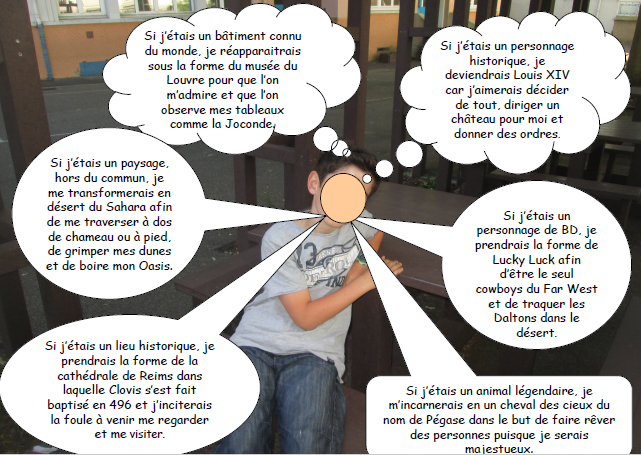 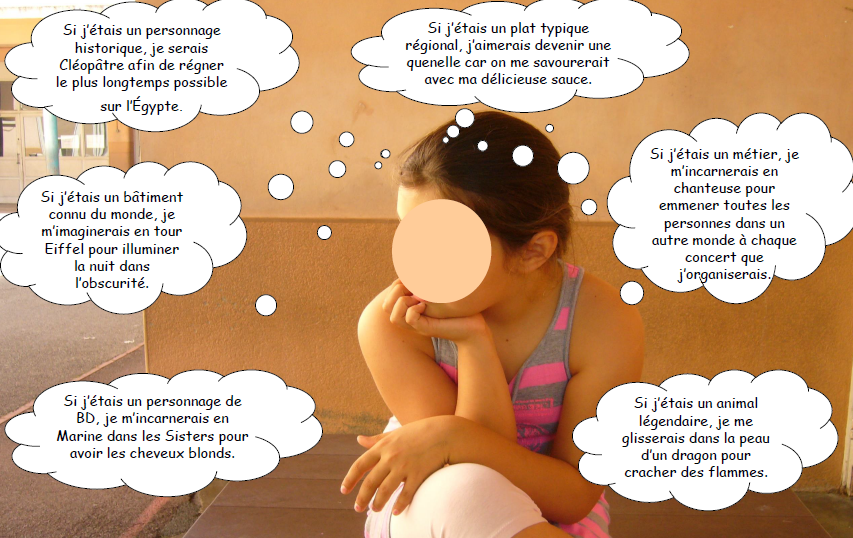 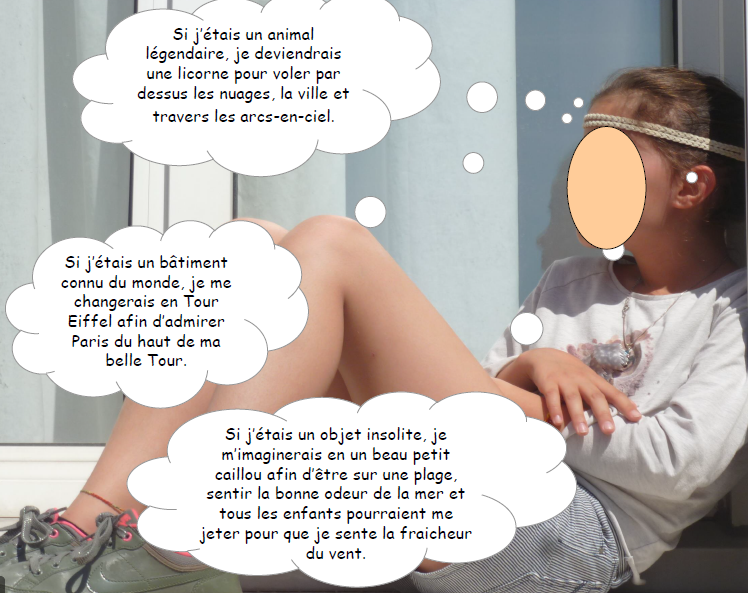 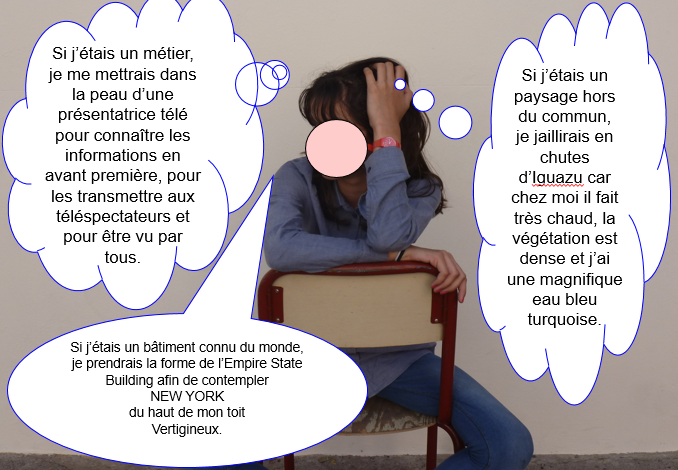 Maintenant à toi de jouer, ou plutôt de penser, rêver, imaginer...Validation du travail servant d’outil ou de trace écriteAméliorer le vocabulaire : remplacer le verbe êtredans le « si j’étais ……. »devenir, apparaîtrese mettre dans la peau de, se glisser dans la peau de, se prendre pour, s’identifier àavoir l'aspect de, prendre la forme de, prendre l’apparence de, se transformer en, se métamorphoser en, se muter ense dévoiler en/comme, se faire connaîtrese manifester, s'affirmer, se présenterincarner ou s’incarner ens'imaginer, se voir en/comme, se projeterse plaire, se découvrirpoindre, se distinguer se révéler enValidation du travail Validation du travail Si le verbe se termine par un E comme les verbes en dre, il faut enlever le EPour les verbes être, avoir, aller, faire, comme pour tous les verbes irréguliers, le radical est le même que le radical du futur.Si j’étais un ……………………………………………………………………………………………………………………………………………………………………………………………………………………………………………………………………………………………………………………………………………………………………………………………………………………………………………………………………………………………Si j’étais un ……………………………………………………………………………………………………………………………………………………………………………………………………………………………………………………………………………………………………………………………………………………………………………………………………………………………………………………………………………………………Si j’étais un ……………………………………………………………………………………………………………………………………………………………………………………………………………………………………………………………………………………………………………………………………………………………………………………………………………………………………………………………………………………………Si j’étais un ……………………………………………………………………………………………………………………………………………………………………………………………………………………………………………………………………………………………………………………………………………………………………………………………………………………………………………………………………………………………Si j’étais un ……………………………………………………………………………………………………………………………………………………………………………………………………………………………………………………………………………………………………………………………………………………………………………………………………………………………………………………………………………………………Si j’étais un ……………………………………………………………………………………………………………………………………………………………………………………………………………………………………………………………………………………………………………………………………………………………………………………………………………………………………………………………………………………………Si j’étais un …………………………………………………………………………………………………………………………………………………………………………………………………………………………………………………………………………………………………………………………………………………………………………………………………………………………………………………………………………………………Si j’étais un ……………………………………………………………………………………………………………………………………………………………………………………………………………………………………………………………………………………………………………………………………………………………………………………………………………………………………………………………………………………………Si j’étais un ……………………………………………………………………………………………………………………………………………………………………………………………………………………………………………………………………………………………………………………………………………………………………………………………………………………………………………………………………………………………Si j’étais un …………………………………………………….……………………………………………………………………………………………………………………………………………………………………………………………………………………………………………………………………………………………………………………………………………………………………………………………………………………………………Consigne : Si tu as fini de rédiger, tu peux relire ta production avec la fiche d’auto-évaluation qui suit et la compléter au fur et à mesure. Tu peux encore modifier ton travail si tu le désires. Avant de créer ton travail avec tes photos, envoie-le tout à ton enseignant.e.Après Si tu veux en savoir plus sur la photographies, prends connaissance du document ci-dessous qui explique comment varier les photographies que tu veux faire. (source : https://www4.ac-nancy-metz.fr/arts-appliques/IMG/pdf/cadrages_et_angles_de_vue-4.pdf)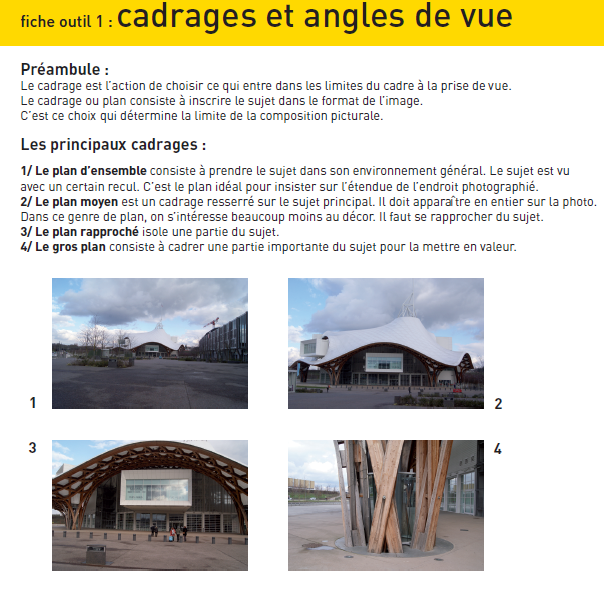 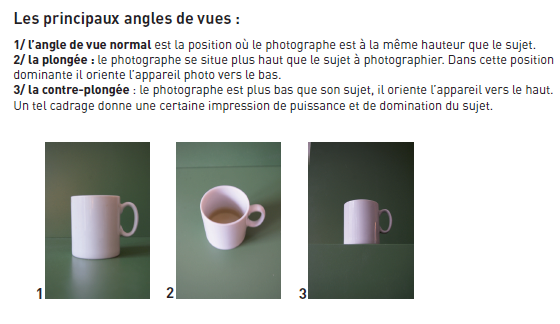 A toi de jouer ou de donner tes exigences à celui qui prend les photos… Prénom :Année scolaire : Voici les étapes (sur plusieurs séances et plusieurs jours bien sûr) pour parvenir à exprimer tes rêves par la plume, par la photographie ou d’autres idées que tu pourrais avoir…Phases préparatoires A, B, C et DVoici les étapes (sur plusieurs séances et plusieurs jours bien sûr) pour parvenir à exprimer tes rêves par la plume, par la photographie ou d’autres idées que tu pourrais avoir…Phases préparatoires A, B, C et DCoche quand tu as effectué chaque étape.ALire tous les thèmes proposés de portrait et en choisir au moins 5.APrendre connaissance des documents fournis ou ailleurs (documentaires ou internet) pour trouver des idées. AChoisir maintenant les idées parmi celles proposées ou d’autres que tu préfères. ATrouver les arguments qui t’ont incité.e à choisir chaque identité.BEnrichir son vocabulaire avant d’écrire pour éviter le verbe êtreCAvant d’écrire, prendre connaissance et comprendre les formulations pour argumenter.DPetit aperçu du conditionnel présent (construction)ERédiger au moins 5 thèmes sur les 10 proposés en construisant des phrases correctes et complètes et en se mettant dans la peau du thème choisi. Bien penser à enrichir les phrases en utilisant des formes variées et appropriés remplaçant le verbe être et aimer et sans oublier de bien argumenter ses choix en utilisant les divers mots-outils de l’argumentation. L’humour est conseillé…FRelire sa production et vérifier la cohérence des phrases, la ponctuation, l’orthographe lexicale, et grammaticale (accords sujets/verbes, accord dans le groupe nominal, etc…)Si tu as un appareil photo (ou téléphone) et un ordinateur qui possède un logiciel où on peut insérer des photos et des bulles comme Powerpoint ou Comic life ou … voici la suite des étapes.Si tu as un appareil photo (ou téléphone) et un ordinateur qui possède un logiciel où on peut insérer des photos et des bulles comme Powerpoint ou Comic life ou … voici la suite des étapes.Coche quand tu as effectué chaque étape.GPrendre plusieurs photographies de toi dans divers lieux (chez toi ou autour de chez toi), dans différentes positions, sous des angles de vue différents. (Comme tu n’as pas de camarades pour t’aider, demande à quelqu’un chez toi qui pourrait le faire).GTélécharger les photographies sur l’ordinateur.GChoisir 2 ou 3 photographies en fonction du nombre de thèmes choisis.HMettre en page tes photos, des bulles et ton texte grâce au logiciel choisi. Ou écrire ton texte sur l’ordinateur tout simplement.Séance LIRE ET CHOISIRDurée estimée à 30/40 minutes.Date :ALire tous les thèmes proposés de portrait et en choisir au moins 5.ALire les documents fournis ou ailleurs (documentaires ou internet) pour trouver des idées. AChoisir maintenant les idées parmi celles proposées ou d’autres que tu préfères ou que tu connais.ATrouver les arguments qui t’ont incité.e à choisir chaque identité.Consigne A.1.: Voici les thèmes, après avoir lu ou pris connaissance des documents ci-dessous, choisis-en au moins 5 parmi les 10 dans lesquels tu vas te « glisser ».Numérote les thèmes choisis par ordre d’intérêt et/ou plaisirun personnage de BD, contes ou romansun animal légendaire ou ancien ou disparuun personnage historique ou illustreun paysage naturel, hors du commun, insoliteun végétal impressionnant, fascinant ou étrange (plante/fleur/arbre)un lieu insoliteun objet insoliteun plat typique régional ou du mondeun métierun bâtiment ou une structure connu (e) du mondeIdées pour les personnages de contes traditionnelsIdées pour les personnages de contes traditionnelsIdées pour les personnages de contes traditionnelsIdées pour les personnages de contes traditionnelsConsigne A.2. : Lire les documents fournis pour trouver des idées. Mais tu peux en trouver d’autres, bien sûr, dans des livres ou sur Internet. Voici des titres de contes dans lesquels tu peux trouver ton personnage.  Prends ton temps pour le choisir. Si tu veux lire le conte, clique sur l’un des liens suivant : http://www.instits.vivre-aujourdhui.fr/contes.htmlLa liste suivante a été modifiée mais trouvée sur le site suivant : https://fr.wikipedia.org/wiki/Liste_de_contes_merveilleuxConsigne A.2. : Lire les documents fournis pour trouver des idées. Mais tu peux en trouver d’autres, bien sûr, dans des livres ou sur Internet. Voici des titres de contes dans lesquels tu peux trouver ton personnage.  Prends ton temps pour le choisir. Si tu veux lire le conte, clique sur l’un des liens suivant : http://www.instits.vivre-aujourdhui.fr/contes.htmlLa liste suivante a été modifiée mais trouvée sur le site suivant : https://fr.wikipedia.org/wiki/Liste_de_contes_merveilleuxConsigne A.2. : Lire les documents fournis pour trouver des idées. Mais tu peux en trouver d’autres, bien sûr, dans des livres ou sur Internet. Voici des titres de contes dans lesquels tu peux trouver ton personnage.  Prends ton temps pour le choisir. Si tu veux lire le conte, clique sur l’un des liens suivant : http://www.instits.vivre-aujourdhui.fr/contes.htmlLa liste suivante a été modifiée mais trouvée sur le site suivant : https://fr.wikipedia.org/wiki/Liste_de_contes_merveilleuxConsigne A.2. : Lire les documents fournis pour trouver des idées. Mais tu peux en trouver d’autres, bien sûr, dans des livres ou sur Internet. Voici des titres de contes dans lesquels tu peux trouver ton personnage.  Prends ton temps pour le choisir. Si tu veux lire le conte, clique sur l’un des liens suivant : http://www.instits.vivre-aujourdhui.fr/contes.htmlLa liste suivante a été modifiée mais trouvée sur le site suivant : https://fr.wikipedia.org/wiki/Liste_de_contes_merveilleuxAuteursNoms des contesDate d’apparitionAladin, ou la Lampe merveilleuse avant 850Ali Baba et les Quarante Voleurs avant 850Sinbad le marin avant 850Charles Perrault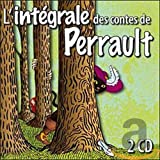 Le Maître chat ou le Chat botté 1697Charles PerraultPeau d'âne 1694Charles PerraultLa Barbe bleue 1697Charles PerraultCendrillon ou la Petite Pantoufle de verre 1697Charles PerraultRiquet à la houppe 1697Charles PerraultLe Petit Poucet 1697Charles PerraultLa Belle au bois dormant 1697Charles PerraultLe Petit Chaperon rouge 1697Charles PerraultLes Fées 1697Hans Christian AndersenLa Princesse au petit pois 1835Hans Christian AndersenLa Petite Sirène 1835Hans Christian AndersenLes Fleurs de la petite Ida 1835Hans Christian AndersenLe Briquet 1835Hans Christian AndersenLa Petite Poucette 1836Hans Christian AndersenLes Habits neufs de l'empereur 1837Hans Christian AndersenLe Stoïque Soldat de plomb 1838Hans Christian AndersenLa Malle volante 1839Hans Christian AndersenLe Vilain Petit Canard 1843Hans Christian AndersenLe Rossignol et l'Empereur de Chine 1843Hans Christian AndersenLa Reine des neiges 1844Hans Christian AndersenLa Petite Fille aux allumettes 1848Hans Christian AndersenLa Bergère et le Ramoneur 1845Jacob et Wilhelm Grimm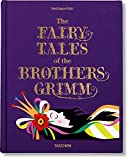 Blanche-Neige 1812Jacob et Wilhelm GrimmHansel et Gretel 1812Jacob et Wilhelm GrimmRaiponce 1812Jacob et Wilhelm GrimmLe Vaillant Petit Tailleur 1812Jacob et Wilhelm GrimmLa Petite Gardeuse d'oies 1815Jacob et Wilhelm GrimmLes Musiciens de Brême 1819Jacob et Wilhelm GrimmLe Grand-Père et le Petit-Fils ?Jacob et Wilhelm GrimmLe Joueur de flûte de Hamelin ?Jeanne-Marie Leprince de BeaumontLa Belle et la Bête 1757Alexandre AfanassievBaba Yaga XIXe siècleRobert SoutheyBoucle d'or et les Trois Ours 1837VoltaireMicromégas Jack et le Haricot magique Le Petit Bonhomme de pain d'épice Sergueï ProkofievPierre et le Loup 1936Tom Pouce Les Trois Petits Cochons Idées pour les personnages historiques ou illustresTu en connais sûrement dans cette liste que tu as rencontrés en classe ou dans des livres, des vidéos, des musées, ou ailleurs… Tu peux te rendre sur ce site pour avoir une liste plus complète si cela t’intéresse et si cela peut                                                                                                                                                                                                                                                                                                                   te donner d’autres idées. https://fr.vikidia.org/wiki/Liste_de_personnages_historiquesIdées pour les personnages historiques ou illustresTu en connais sûrement dans cette liste que tu as rencontrés en classe ou dans des livres, des vidéos, des musées, ou ailleurs… Tu peux te rendre sur ce site pour avoir une liste plus complète si cela t’intéresse et si cela peut                                                                                                                                                                                                                                                                                                                   te donner d’autres idées. https://fr.vikidia.org/wiki/Liste_de_personnages_historiquesIdées pour les personnages historiques ou illustresTu en connais sûrement dans cette liste que tu as rencontrés en classe ou dans des livres, des vidéos, des musées, ou ailleurs… Tu peux te rendre sur ce site pour avoir une liste plus complète si cela t’intéresse et si cela peut                                                                                                                                                                                                                                                                                                                   te donner d’autres idées. https://fr.vikidia.org/wiki/Liste_de_personnages_historiquesIdées pour les personnages historiques ou illustresTu en connais sûrement dans cette liste que tu as rencontrés en classe ou dans des livres, des vidéos, des musées, ou ailleurs… Tu peux te rendre sur ce site pour avoir une liste plus complète si cela t’intéresse et si cela peut                                                                                                                                                                                                                                                                                                                   te donner d’autres idées. https://fr.vikidia.org/wiki/Liste_de_personnages_historiquesIdées pour les personnages historiques ou illustresTu en connais sûrement dans cette liste que tu as rencontrés en classe ou dans des livres, des vidéos, des musées, ou ailleurs… Tu peux te rendre sur ce site pour avoir une liste plus complète si cela t’intéresse et si cela peut                                                                                                                                                                                                                                                                                                                   te donner d’autres idées. https://fr.vikidia.org/wiki/Liste_de_personnages_historiquesIdées pour les personnages historiques ou illustresTu en connais sûrement dans cette liste que tu as rencontrés en classe ou dans des livres, des vidéos, des musées, ou ailleurs… Tu peux te rendre sur ce site pour avoir une liste plus complète si cela t’intéresse et si cela peut                                                                                                                                                                                                                                                                                                                   te donner d’autres idées. https://fr.vikidia.org/wiki/Liste_de_personnages_historiquesIdées pour les personnages historiques ou illustresTu en connais sûrement dans cette liste que tu as rencontrés en classe ou dans des livres, des vidéos, des musées, ou ailleurs… Tu peux te rendre sur ce site pour avoir une liste plus complète si cela t’intéresse et si cela peut                                                                                                                                                                                                                                                                                                                   te donner d’autres idées. https://fr.vikidia.org/wiki/Liste_de_personnages_historiquesRois, pharaons et empereursPrésidentsScientifiques, mathématiciens, explorateursScientifiques, mathématiciens, explorateursLittératureLittératureAutres artsAutres artsAntiquitéAntiquitéKhéops, pharaon bâtisseur de la grande pyramide Toutânkhamon, pharaon célèbre Ramsès II, pharaon qui a fait construire le temple d'Abou SimbelCléopâtre, dernière reine d'ÉgypteAlexandre le Grand, roi de Macédoine, son empire s'étend de l'Égypte jusqu'à l'Inde.Auguste, premier empereur romain et fondateur de l'empireNéron, cinquième empereur romainTitus, empereur romainConstantin Ier, premier empereur romain à s'être converti au christianismeAttila, le chef des HunsClovis, roi des FrancsPythagore, le plus célèbre mathématicien grec avec Archimède. Euclide, un mathématicien ayant beaucoup influencé les mathématiques modernes.Archimède, un mathématicien célèbre pour son « Eurêka!» Thalès, un mathématicien considéré comme le premier mathématicien de la Grèce.Al-Khwârizmî, un mathématicien arabe ayant posé les bases de l'algèbreDécouverte du mondePythéas qui a découvert l'Islande.Pythagore, le plus célèbre mathématicien grec avec Archimède. Euclide, un mathématicien ayant beaucoup influencé les mathématiques modernes.Archimède, un mathématicien célèbre pour son « Eurêka!» Thalès, un mathématicien considéré comme le premier mathématicien de la Grèce.Al-Khwârizmî, un mathématicien arabe ayant posé les bases de l'algèbreDécouverte du mondePythéas qui a découvert l'Islande.Sophocle est un dramaturge grec.Eschyle est un dramaturge grec .Cicéron, consul et célèbre pour avoir écrit des livres rassemblant ses discours politiques.Homère: le plus connu des poètes grecques qui aurait écrit l'Iliade et l'Odyssée.Horace, poète romainSophocle est un dramaturge grec.Eschyle est un dramaturge grec .Cicéron, consul et célèbre pour avoir écrit des livres rassemblant ses discours politiques.Homère: le plus connu des poètes grecques qui aurait écrit l'Iliade et l'Odyssée.Horace, poète romainMoyen ÂgeSaint Louis, le seul roi de France à être saintHugues Capet, roi de France qui lance la dynastie des CapétiensCharles VII, roi de FrancePhilippe Auguste, roi de France, a gagné la bataille de BouvinesCharlemagne premier roi de la dynastie des Carolingiens.Richard Cœur de Lion est un grand roi d’Angleterre Guillaume Ier le Conquérant, l'un des premiers rois d'AngleterreSaint Louis, le seul roi de France à être saintHugues Capet, roi de France qui lance la dynastie des CapétiensCharles VII, roi de FrancePhilippe Auguste, roi de France, a gagné la bataille de BouvinesCharlemagne premier roi de la dynastie des Carolingiens.Richard Cœur de Lion est un grand roi d’Angleterre Guillaume Ier le Conquérant, l'un des premiers rois d'AngleterreSaint Louis, le seul roi de France à être saintHugues Capet, roi de France qui lance la dynastie des CapétiensCharles VII, roi de FrancePhilippe Auguste, roi de France, a gagné la bataille de BouvinesCharlemagne premier roi de la dynastie des Carolingiens.Richard Cœur de Lion est un grand roi d’Angleterre Guillaume Ier le Conquérant, l'un des premiers rois d'AngleterreDécouverte du mondeChristophe Colomb, qui découvre les CaraïbesAmerigo Vespucci, qui donne son nom au continent américain.Erik le Rouge et son fils Leif Erikson le premier découvre le Groënland et le deuxième découvre l'Amérique du Nord.Découverte du mondeChristophe Colomb, qui découvre les CaraïbesAmerigo Vespucci, qui donne son nom au continent américain.Erik le Rouge et son fils Leif Erikson le premier découvre le Groënland et le deuxième découvre l'Amérique du Nord.RenaissanceFrançois Ier, roi de FranceHenri IV, est un roi de France qui met fin aux Guerres de religion avec l'édit de NantesCharles Quint, roi du Saint Empire romain Germanique Catherine de Médicis, reine de France François Ier, roi de FranceHenri IV, est un roi de France qui met fin aux Guerres de religion avec l'édit de NantesCharles Quint, roi du Saint Empire romain Germanique Catherine de Médicis, reine de France François Ier, roi de FranceHenri IV, est un roi de France qui met fin aux Guerres de religion avec l'édit de NantesCharles Quint, roi du Saint Empire romain Germanique Catherine de Médicis, reine de France Gutenberg, inventeur allemand de l'imprimerie.Galilée, astronome Découverte du mondeVasco de Gama un explorateur portugaisElcano premier homme à avoir fait le tour du monde et second de MagellanHernán Cortés un conquistador espagnol.Jacques Cartier, explorateur français qui a découvert le Canada.Gutenberg, inventeur allemand de l'imprimerie.Galilée, astronome Découverte du mondeVasco de Gama un explorateur portugaisElcano premier homme à avoir fait le tour du monde et second de MagellanHernán Cortés un conquistador espagnol.Jacques Cartier, explorateur français qui a découvert le Canada.François Rabelais est un écrivain français, à qui l'on doit Gargantua et son fils Pantagruel.William Shakespeare est l'auteur de pièce de théâtre le plus connu d’Angleterre Molière est l'auteur de pièce de théâtre le plus connu de FranceFrançois Rabelais est un écrivain français, à qui l'on doit Gargantua et son fils Pantagruel.William Shakespeare est l'auteur de pièce de théâtre le plus connu d’Angleterre Molière est l'auteur de pièce de théâtre le plus connu de FrancePeintureMichel-Ange, peintre et sculpteurLéonard de Vinci, inventeur, peintre, poète franco-italienRembrandt, un peintre hollandaisJohannes Vermeer, un autre peintre hollandais PeintureMichel-Ange, peintre et sculpteurLéonard de Vinci, inventeur, peintre, poète franco-italienRembrandt, un peintre hollandaisJohannes Vermeer, un autre peintre hollandais Temps ModernesLouis XIV, roi de France Napoléon Bonaparte, empereurVictoria d'Angleterre, reine d'Angleterre la plus célèbreMaximilien de Robespierre, l'un des acteurs majeurs de la Révolution françaiseAbraham Lincoln, président américain qui a mis fin à l'esclavageLouis XIV, roi de France Napoléon Bonaparte, empereurVictoria d'Angleterre, reine d'Angleterre la plus célèbreMaximilien de Robespierre, l'un des acteurs majeurs de la Révolution françaiseAbraham Lincoln, président américain qui a mis fin à l'esclavageLouis XIV, roi de France Napoléon Bonaparte, empereurVictoria d'Angleterre, reine d'Angleterre la plus célèbreMaximilien de Robespierre, l'un des acteurs majeurs de la Révolution françaiseAbraham Lincoln, président américain qui a mis fin à l'esclavageAntoine de Lavoisier chimiste français.Charles Darwin, un savant anglaisLouis Pasteur, inventeur du vaccinAuguste et Louis Lumière, inventeurs du cinématographeHenry Ford, l'inventeur de la première automobilePierre et Marie Curie, deux physiciens qui ont découvert la radioactivitéAlbert Einstein, un physicien allemand, puis suisse, et enfin américain, il est l'inventeur de la physique moderneDécouverte du mondeJames Cook, un navigateur anglais, il a découvert la Nouvelle-Zélande, Hawaï et l'Antarctique.Antoine de Lavoisier chimiste français.Charles Darwin, un savant anglaisLouis Pasteur, inventeur du vaccinAuguste et Louis Lumière, inventeurs du cinématographeHenry Ford, l'inventeur de la première automobilePierre et Marie Curie, deux physiciens qui ont découvert la radioactivitéAlbert Einstein, un physicien allemand, puis suisse, et enfin américain, il est l'inventeur de la physique moderneDécouverte du mondeJames Cook, un navigateur anglais, il a découvert la Nouvelle-Zélande, Hawaï et l'Antarctique.Denis Diderot, qui a écrit l'Encyclopédie.Johann Wolfgang von Goethe, poète et écrivain allemandJacob et Wihelm Grimm, deux écrivains allemands, parmi les plus connus mondialementVictor Hugo, un écrivain, poète et homme politique françaisRudyard Kipling, un écrivan anglais auteur des deux Livres de la jungleJack London, un écrivain et aventurier anglaisPoètesArthur Rimbaud, le plus célèbre poète françaisDenis Diderot, qui a écrit l'Encyclopédie.Johann Wolfgang von Goethe, poète et écrivain allemandJacob et Wihelm Grimm, deux écrivains allemands, parmi les plus connus mondialementVictor Hugo, un écrivain, poète et homme politique françaisRudyard Kipling, un écrivan anglais auteur des deux Livres de la jungleJack London, un écrivain et aventurier anglaisPoètesArthur Rimbaud, le plus célèbre poète françaisSculpteursAuguste Rodin, sculpteur français célèbre pour son PenseurPeintresClaude Monet et Pierre Auguste Renoir, deux peintres français inventeurs de l’impressionnismeVincent Van Gogh, un peintre hollandais Wassily Kandinsky, un peintre russe, inventeur de la peinture abstraitePablo Picasso, peintre espagnol et un des inventeurs du cubismeMusiqueJean-Sébastien Bach, le musicien classique allemand Mozart, musicien et compositeur de musique classique Beethoven, compositeur de musique classiqueDuke Ellington, pianiste de jazz noir américainSculpteursAuguste Rodin, sculpteur français célèbre pour son PenseurPeintresClaude Monet et Pierre Auguste Renoir, deux peintres français inventeurs de l’impressionnismeVincent Van Gogh, un peintre hollandais Wassily Kandinsky, un peintre russe, inventeur de la peinture abstraitePablo Picasso, peintre espagnol et un des inventeurs du cubismeMusiqueJean-Sébastien Bach, le musicien classique allemand Mozart, musicien et compositeur de musique classique Beethoven, compositeur de musique classiqueDuke Ellington, pianiste de jazz noir américainÉpoque contemporaineLéon Blum, créateur des congés payésWinston Churchill, premier ministre britannique, il est l'un des acteurs majeurs de la Seconde Guerre MondialeGeorges Clemenceau, un homme d'État françaisGénéral de Gaulle, le chef de la Résistance pendant la Seconde Guerre mondiale, il est célèbre pour son appel depuis Londres.Che Guevara, révolutionnaire d'Amérique latineJean JaurèsMartin Luther King, pasteur noir américain qui lutte contre la ségrégation raciale Général LeclercNelson Mandela, premier président noir d'AfriqueFrançois Mitterrand, un président de la Ve RépubliqueJean Moulin, l'un des chefs de la RésistanceLéon Blum, créateur des congés payésWinston Churchill, premier ministre britannique, il est l'un des acteurs majeurs de la Seconde Guerre MondialeGeorges Clemenceau, un homme d'État françaisGénéral de Gaulle, le chef de la Résistance pendant la Seconde Guerre mondiale, il est célèbre pour son appel depuis Londres.Che Guevara, révolutionnaire d'Amérique latineJean JaurèsMartin Luther King, pasteur noir américain qui lutte contre la ségrégation raciale Général LeclercNelson Mandela, premier président noir d'AfriqueFrançois Mitterrand, un président de la Ve RépubliqueJean Moulin, l'un des chefs de la RésistanceLéon Blum, créateur des congés payésWinston Churchill, premier ministre britannique, il est l'un des acteurs majeurs de la Seconde Guerre MondialeGeorges Clemenceau, un homme d'État françaisGénéral de Gaulle, le chef de la Résistance pendant la Seconde Guerre mondiale, il est célèbre pour son appel depuis Londres.Che Guevara, révolutionnaire d'Amérique latineJean JaurèsMartin Luther King, pasteur noir américain qui lutte contre la ségrégation raciale Général LeclercNelson Mandela, premier président noir d'AfriqueFrançois Mitterrand, un président de la Ve RépubliqueJean Moulin, l'un des chefs de la RésistanceNeil Armstrong, astronaute américain, il est le premier homme à avoir marché sur la LuneHenri Poincaré est un mathématicien qui à permis à Albert Einstein de poser les bases de la théorie de la relativitéMondeCharles Lindbergh, un aviateur américain qui a traversé l'Atlantique sans escale, il a mis 33 heures pour faire la traverséeNeil Armstrong, astronaute américain, il est le premier homme à avoir marché sur la LuneHenri Poincaré est un mathématicien qui à permis à Albert Einstein de poser les bases de la théorie de la relativitéMondeCharles Lindbergh, un aviateur américain qui a traversé l'Atlantique sans escale, il a mis 33 heures pour faire la traverséeÉpoque contemporaineAntoine de Saint-ExuperyMarcel ProustClaude Lévi-StraussAlbert CamusJacques PrévertJ.R.R TolkienÉpoque contemporaineAntoine de Saint-ExuperyMarcel ProustClaude Lévi-StraussAlbert CamusJacques PrévertJ.R.R TolkienCinémaCharlie Chaplin, acteur anglais connuLaurel et Hardy, un duo comique du cinéma Alfred Hitchcock,  cinéaste anglais, réalisé de nombreux polarsWalt Disney, américainPeintresSalvador DalíHenri MatisseMusiqueElvis Presley, pionner du rock and rollBob Marley, il a popularisé le reggaeLes Beatles, est un groupe de musiciens anglais, ils sont les chanteurs de pop les plus populairesCinémaCharlie Chaplin, acteur anglais connuLaurel et Hardy, un duo comique du cinéma Alfred Hitchcock,  cinéaste anglais, réalisé de nombreux polarsWalt Disney, américainPeintresSalvador DalíHenri MatisseMusiqueElvis Presley, pionner du rock and rollBob Marley, il a popularisé le reggaeLes Beatles, est un groupe de musiciens anglais, ils sont les chanteurs de pop les plus populairesIdées pour des paysages naturels, hors du commun, insolitesVoici quelques paysages que tu connais peut-être soit parce que tu les as vraiment vus ou rencontrés en classe ou dans des livres, des vidéos, ou ailleurs… Tu peux choisir une idée parmi celles-ci ou une autre que tu as en tête ou que tu préfères.                                                                                                                                                                                                                                                                                                  Idées pour des paysages naturels, hors du commun, insolitesVoici quelques paysages que tu connais peut-être soit parce que tu les as vraiment vus ou rencontrés en classe ou dans des livres, des vidéos, ou ailleurs… Tu peux choisir une idée parmi celles-ci ou une autre que tu as en tête ou que tu préfères.                                                                                                                                                                                                                                                                                                  Idées pour des paysages naturels, hors du commun, insolitesVoici quelques paysages que tu connais peut-être soit parce que tu les as vraiment vus ou rencontrés en classe ou dans des livres, des vidéos, ou ailleurs… Tu peux choisir une idée parmi celles-ci ou une autre que tu as en tête ou que tu préfères.                                                                                                                                                                                                                                                                                                  Idées pour des paysages naturels, hors du commun, insolitesVoici quelques paysages que tu connais peut-être soit parce que tu les as vraiment vus ou rencontrés en classe ou dans des livres, des vidéos, ou ailleurs… Tu peux choisir une idée parmi celles-ci ou une autre que tu as en tête ou que tu préfères.                                                                                                                                                                                                                                                                                                  Idées pour des paysages naturels, hors du commun, insolitesVoici quelques paysages que tu connais peut-être soit parce que tu les as vraiment vus ou rencontrés en classe ou dans des livres, des vidéos, ou ailleurs… Tu peux choisir une idée parmi celles-ci ou une autre que tu as en tête ou que tu préfères.                                                                                                                                                                                                                                                                                                  Idées mers océans/plages/rivièresIdées de forêtsIdées de désertsIdées de cascadesIdées de lacs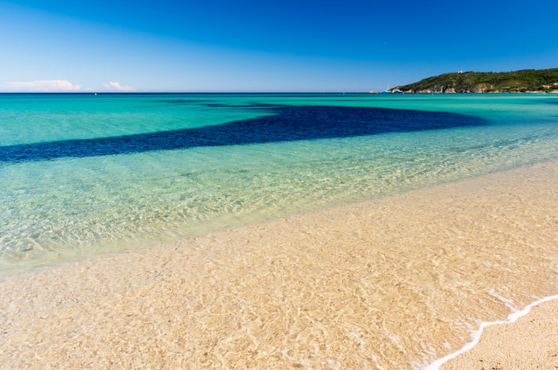 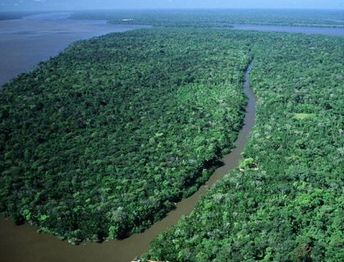 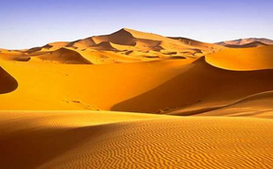 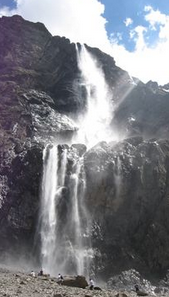 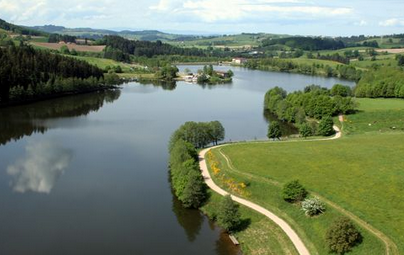 PlageForêt amazonienne Amérique du SudDésert du Sahara Afrique du NordCascade de Gavernie Pyrénées FranceLacs des sapinsFrance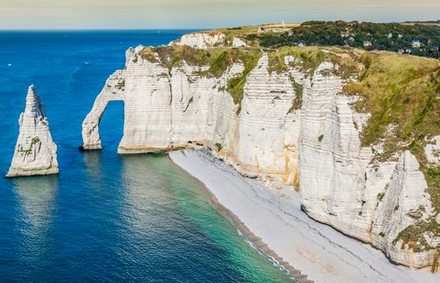 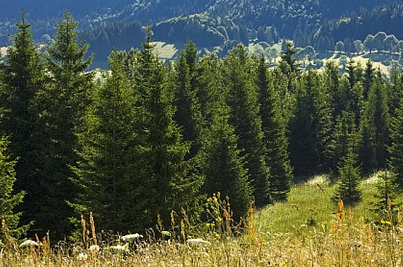 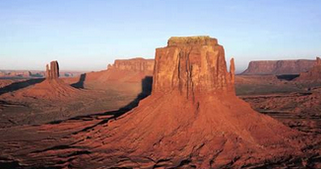 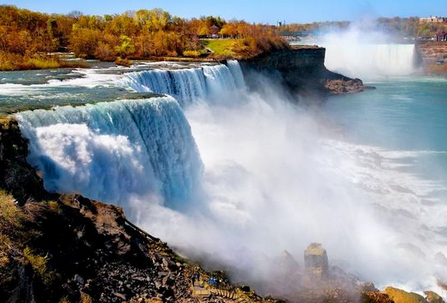 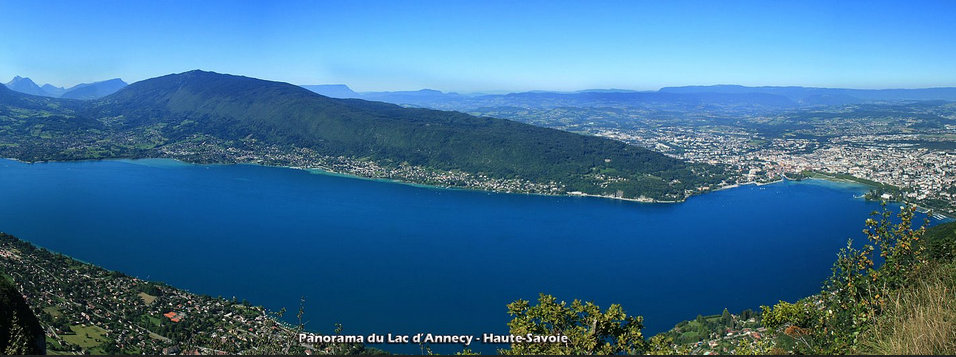 Plage/falaises d’EtretatNormandie FranceForêt de sapinsDésert du ColoradoAmérique du NordChutes du NiagaraAmériqueLac d’AnnecyFrance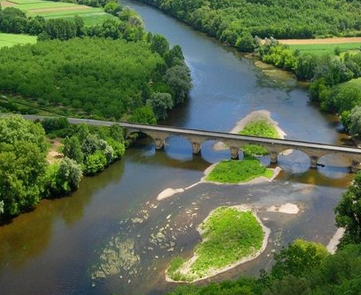 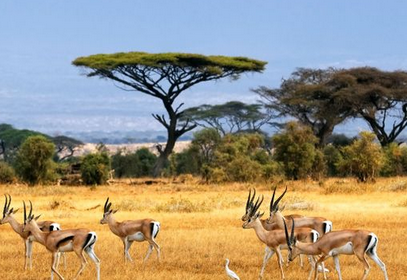 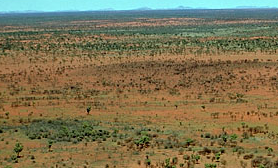 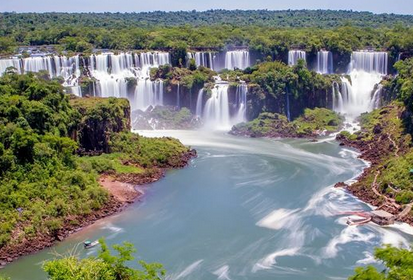 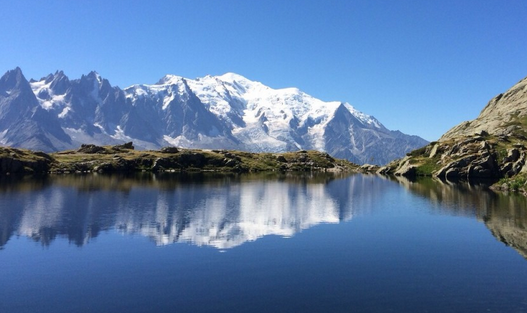 Fleuve : La LoireFranceSavane  AfriqueDésert de Gibson AustralieChutes d’IguaçuBrésil/ArgentineLac blanc en face du Mont Blanc FranceIdées pour des végétaux impressionnants, fascinants ou étranges (plante, fleur, arbre)Voici quelques végétaux que tu connais peut-être soit parce que tu les as rencontrés en classe ou dans des livres, des vidéos, ou ailleurs… Tu peux choisir une idée parmi celles-ci ou une autre que tu as en tête et que tu préfères.                                                                                                                                                                                                                                                                                                  Idées pour des végétaux impressionnants, fascinants ou étranges (plante, fleur, arbre)Voici quelques végétaux que tu connais peut-être soit parce que tu les as rencontrés en classe ou dans des livres, des vidéos, ou ailleurs… Tu peux choisir une idée parmi celles-ci ou une autre que tu as en tête et que tu préfères.                                                                                                                                                                                                                                                                                                  Idées pour des végétaux impressionnants, fascinants ou étranges (plante, fleur, arbre)Voici quelques végétaux que tu connais peut-être soit parce que tu les as rencontrés en classe ou dans des livres, des vidéos, ou ailleurs… Tu peux choisir une idée parmi celles-ci ou une autre que tu as en tête et que tu préfères.                                                                                                                                                                                                                                                                                                  Idées pour des végétaux impressionnants, fascinants ou étranges (plante, fleur, arbre)Voici quelques végétaux que tu connais peut-être soit parce que tu les as rencontrés en classe ou dans des livres, des vidéos, ou ailleurs… Tu peux choisir une idée parmi celles-ci ou une autre que tu as en tête et que tu préfères.                                                                                                                                                                                                                                                                                                  Idées pour des végétaux impressionnants, fascinants ou étranges (plante, fleur, arbre)Voici quelques végétaux que tu connais peut-être soit parce que tu les as rencontrés en classe ou dans des livres, des vidéos, ou ailleurs… Tu peux choisir une idée parmi celles-ci ou une autre que tu as en tête et que tu préfères.                                                                                                                                                                                                                                                                                                  Idées de fleurs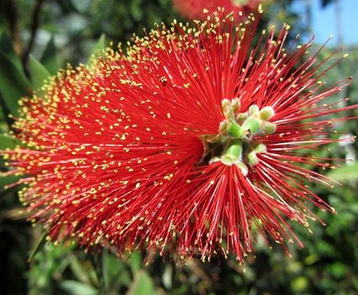 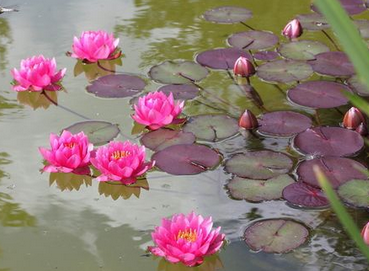 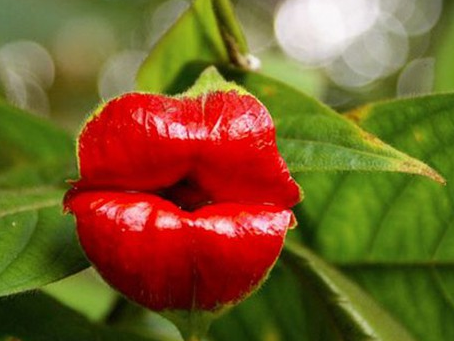 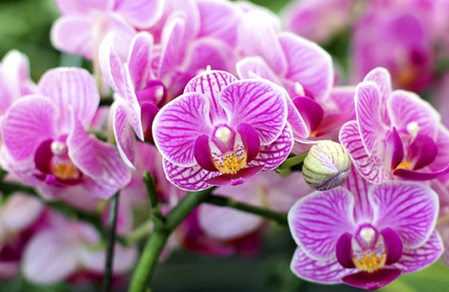 Idées de fleursFleur exotiqueFleurs de nénupharPsychotria ElataOrchidéesIdées d’arbres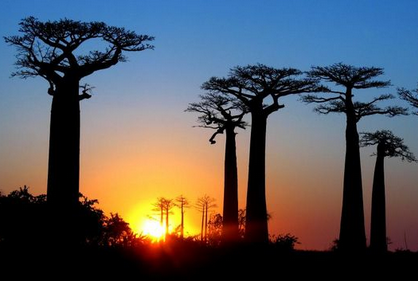 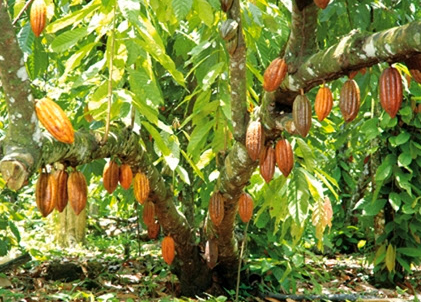 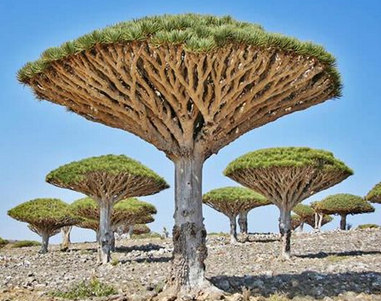 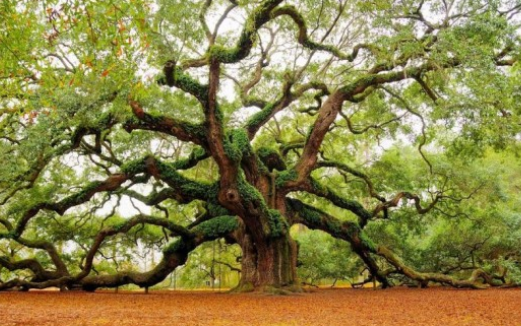 Idées d’arbresBaobabsCacaoyerDragonnier de SocotraLe chêne Ange (1400 ans)Autres idées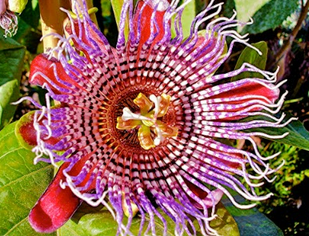 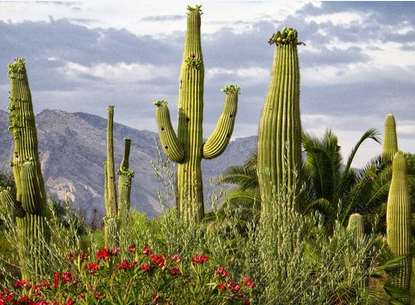 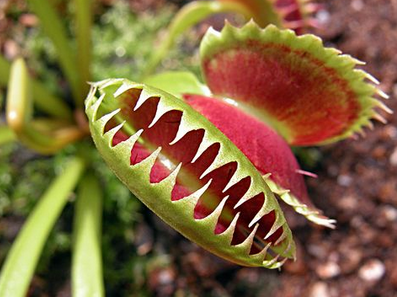 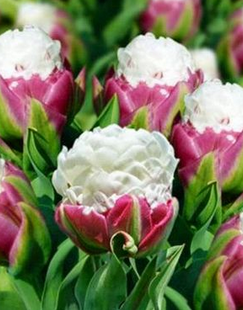 Autres idéesPassifloraCactusPlante carnivoreTulipe Ice creamIdées pour les lieux connus, insolites ou remarquablesIdées pour les lieux connus, insolites ou remarquablesIdées pour les lieux connus, insolites ou remarquablesConsigne A.2. : Lire les documents fournis pour trouver des idées. Mais tu peux en trouver d’autres, bien sûr, dans des livres documentaires ou sur Internet.Consigne A.2. : Lire les documents fournis pour trouver des idées. Mais tu peux en trouver d’autres, bien sûr, dans des livres documentaires ou sur Internet.Consigne A.2. : Lire les documents fournis pour trouver des idées. Mais tu peux en trouver d’autres, bien sûr, dans des livres documentaires ou sur Internet.Des idées de tours en Europe 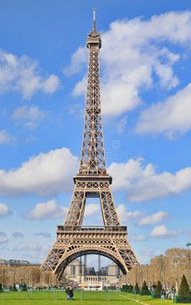 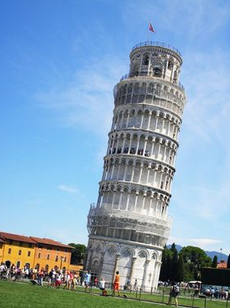 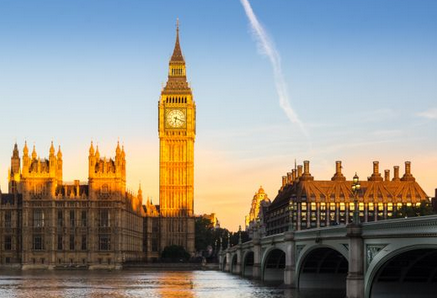 Des idées de tours en Europe La Tour EiffelA Paris en FranceLa Tour de PiseA  Pise en ItalieBig BenA Londres en AngleterreDes idées de structures originales ou lieux particuliers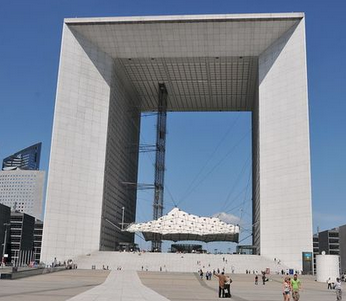 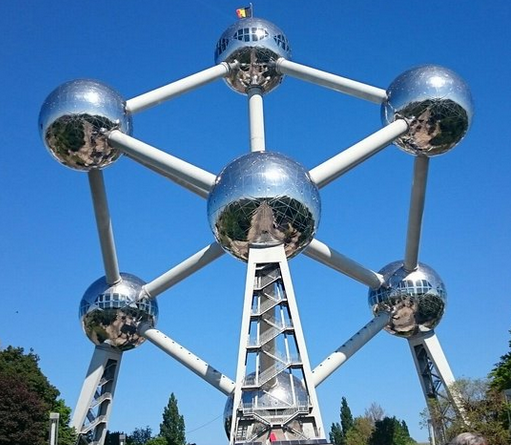 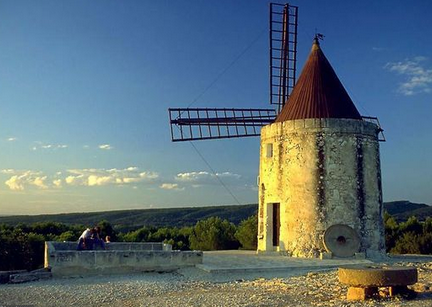 Des idées de structures originales ou lieux particuliersL’arche de la Défenseà Paris FranceL’atomiumA Bruxelles en BelgiqueMoulin de DaudetA Fontvieille en FranceDes idées de châteaux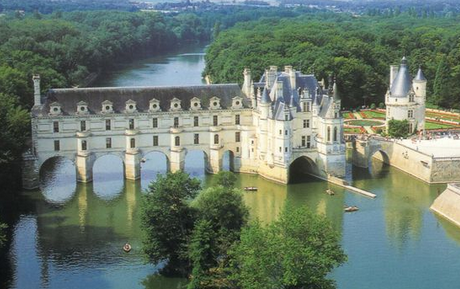 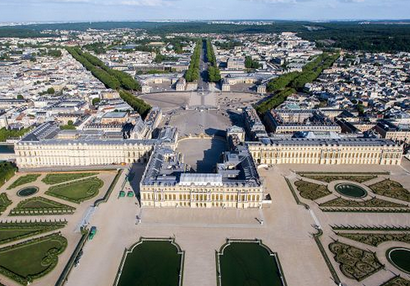 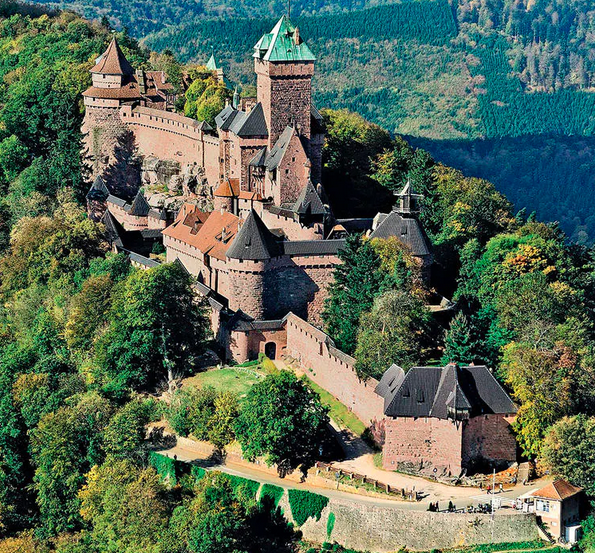 Des idées de châteauxChâteau de Chenonceau Château de la Loire FranceChâteau de VersaillesA Versailles en FranceChâteau de Haut-Kœnigsbourg en FranceDes idées de ponts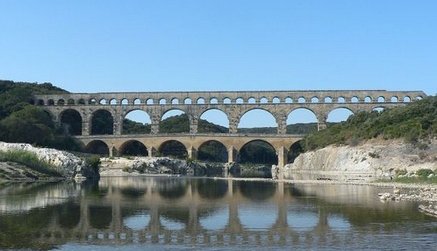 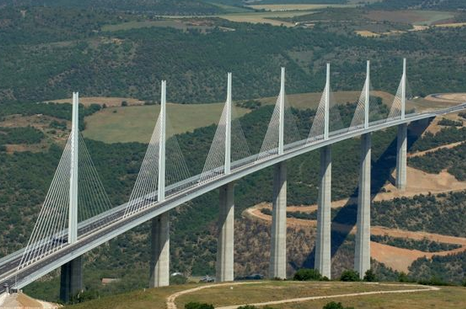 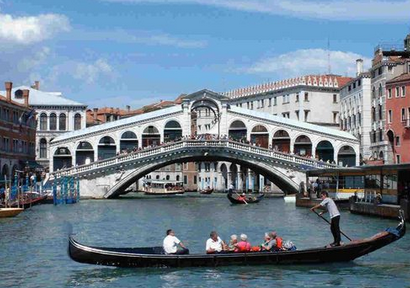 Des idées de pontsPont du gardFranceViaduc de MillauEn FrancePont de RialtoA Venise en ItalieSéance Date : Consignes A3. et A.4 : Après avoir choisi tes thèmes de départ et lus les documents, choisis maintenant les idées retenues pour chaque thème soit grâce aux documents précédents lus ou soit d’autres idées que tu connais, que tu as trouvées ailleurs ou qui t’intéressent ou plaisent. Consignes A3. et A.4 : Après avoir choisi tes thèmes de départ et lus les documents, choisis maintenant les idées retenues pour chaque thème soit grâce aux documents précédents lus ou soit d’autres idées que tu connais, que tu as trouvées ailleurs ou qui t’intéressent ou plaisent. Consignes A3. et A.4 : Après avoir choisi tes thèmes de départ et lus les documents, choisis maintenant les idées retenues pour chaque thème soit grâce aux documents précédents lus ou soit d’autres idées que tu connais, que tu as trouvées ailleurs ou qui t’intéressent ou plaisent. Consignes A3. et A.4 : Après avoir choisi tes thèmes de départ et lus les documents, choisis maintenant les idées retenues pour chaque thème soit grâce aux documents précédents lus ou soit d’autres idées que tu connais, que tu as trouvées ailleurs ou qui t’intéressent ou plaisent. Thèmes choisisIdées pour ce thèmeArguments de ce choixExemplePaysage hors du commun ou insolite Chutes du NiagaraChutes majestueuses, extraordinairesEnvie de sauter dedans, de voler au-dessus, de sentir la puissance de l’eau.De regarder les arcs en ciel dedans12345Si tu veux choisir plus que 5 thèmes, c’est possible. Continue de rêver…Si tu veux choisir plus que 5 thèmes, c’est possible. Continue de rêver…Si tu veux choisir plus que 5 thèmes, c’est possible. Continue de rêver…Si tu veux choisir plus que 5 thèmes, c’est possible. Continue de rêver…678910Séance VOCABULAIREDurée estimée àDate : BEnrichir son vocabulaire avant d’écrire pour éviter le verbe êtreConsigne B. 1. Relis les productions des élèves et relève dans leurs productions toutes les manières de remplacer le verbe « être ».Consigne B. 1. Relis les productions des élèves et relève dans leurs productions toutes les manières de remplacer le verbe « être ».Consigne B.2. Voici des textes ou listes dans lesquels tu peux retrouver ce que les élèves ont trouvé ou encore d’autres manières de dire « être ».  Surligne-les.Consigne B.2. Voici des textes ou listes dans lesquels tu peux retrouver ce que les élèves ont trouvé ou encore d’autres manières de dire « être ».  Surligne-les.Cinéma :Qu'ont en commun Catherine Brunet, Aline Pinsonneault et Pierre Chagnon? Ils se glissent tour à tour dans la peau de Nicole Kidman, d'Ally Mc Beal, de Kevin Costner et de Sylvester Stallone. Ce sont des comédiens québécois qui font le doublage en français de ces vedettes américaines.  La faculté de se mettre dans la peau des autres et de réfléchir à la manière dont on agirait à leur place est très utile si on veut apprendre à aimer quelqu'un. Ici, la "peau" est le symbole de la situation et de la personnalité d'une personne. On dit que l'on est "dans sa peau" lorsque l'on s'imagine tout à fait être à sa place et vivre ce qu'elle vit.Oser s'imaginer en couleurs en utilisant les palettes de maquillage de l’automne aux tons très affirmés ne doit pas nous effrayer. Candice Wilmer travaille pour  qui identifie et poursuit les personnes ayant des capacités particulières. Elle-même a le pouvoir de créer des illusions et de prendre l’apparence physique qu’elle souhaite que les autres voient.Synonymes d’apparaître1. poindre, se dévoiler
2. naître, (se) manifester, (se) révéler, émerger, germer, paraître, (se) montrer
3. surgir, éclore, poindre, luire, jaillir4. se présenter, se déclarer,prendre forme, se former, se transformerdevenir  avoir l’aspect deentrer en scène, s'affirmer, se déceler, se découvrir, se dégager, se faire connaître, se faire sentir, transparaître, Séance VOCABULAIREDurée estimée àDate : CAvant d’écrire, prendre connaissance et comprendre les formulations pour argumenter Consigne C.1. Dans les productions des élèves ci-dessous, surligne tous les petits mots qui introduisent leurs arguments.Si j’étais un personnage historique, je deviendrais Louis XIV car j’aimerais décider de tout, diriger un château pour moi et donner des ordres.Si j’étais un métier, je m’imaginerais en clown pour faire rire le public.Si j’étais un personnage de BD, je me mettrais dans la peau du Piou pour que les enfants rigolent en regardant toutes mes farces et mes bêtises.Si j’étais un métier, je me changerais en cuisinier afin de confectionner des plats savoureux.Si j’étais un personnage de BD, je m’incarnerais en Julie dans Studio Dance; en effet, je trouve ma vie passionnante de différentes danses du monde. Si j’étais un personnage historique, je m’incarnerais en Charlie Chaplin dans le but de réaliser d’autres films et pour continuer à amuser les enfants. Synthèse de ta recherchePour introduire les raisons de ta transformation, les petits mots qui peuvent les introduire sont :Consigne B. 1. Dans les productions des élèves ci-dessous, surligne tous les petits mots qui introduisent leurs arguments.Si j’étais un personnage historique, je deviendrais Louis XIV car j’aimerais décider de tout, diriger un château pour moi et donner des ordres.Si j’étais un métier, je m’imaginerais en clown pour faire rire le public.Si j’étais un personnage de BD, je me mettrais dans la peau du Piou pour que les enfants rigolent en regardant toutes mes farces et mes bêtises.Si j’étais un métier, je me changerais en cuisinier afin de confectionner des plats savoureux.Si j’étais un personnage de BD, je m’incarnerais en Julie dans Studio Dance; en effet, je trouve ma vie passionnante de différentes danses du monde. Si j’étais un personnage historique, je m’incarnerais en Charlie Chaplin dans le but de réaliser d’autres films et pour continuer à amuser les enfants. Ce qui est à comprendre ou retenir et utiliserPour introduire les raisons de ta transformation, voici les petits mots qui peuvent les introduire :Si j’étais un……………………………….., je deviendrai ……………… carpourpour queafin de dans le but de en effet….Séance : Conjugaison Durée estimée à 20/25 minDate : DLe conditionnel présent (construction)Consigne D.1. : Lis ces deux poèmes silencieusement ou à voix haute si tu préfères.Consigne D.2. Observe les verbes en gras soulignés. Connais-tu ce temps ou plutôt ce mode ?Il s’agit du conditionnel présent. Peut-être as-tu déjà eu l’occasion de le rencontrer ou de le travailler en classe ?Dans cette séance, nous ne travaillerons pas spécialement sur les raisons de son emploi mais seulement sur sa construction.Consigne D.3. Recherche comment se construit le conditionnel présent : Quel est le radical du verbe ? Quelles sont ces terminaisons ?Consigne D.1. : Lis ces deux poèmes silencieusement ou à voix haute si tu préfères.Consigne D.2. Observe les verbes en gras soulignés. Connais-tu ce temps ou plutôt ce mode ?Il s’agit du conditionnel présent. Peut-être as-tu déjà eu l’occasion de le rencontrer ou de le travailler en classe ?Dans cette séance, nous ne travaillerons pas spécialement sur les raisons de son emploi mais seulement sur sa construction.Consigne D.3. Recherche comment se construit le conditionnel présent : Quel est le radical du verbe ? Quelles sont ces terminaisons ?Consigne D.1. : Lis ces deux poèmes silencieusement ou à voix haute si tu préfères.Consigne D.2. Observe les verbes en gras soulignés. Connais-tu ce temps ou plutôt ce mode ?Il s’agit du conditionnel présent. Peut-être as-tu déjà eu l’occasion de le rencontrer ou de le travailler en classe ?Dans cette séance, nous ne travaillerons pas spécialement sur les raisons de son emploi mais seulement sur sa construction.Consigne D.3. Recherche comment se construit le conditionnel présent : Quel est le radical du verbe ? Quelles sont ces terminaisons ?Consigne D.1. : Lis ces deux poèmes silencieusement ou à voix haute si tu préfères.Consigne D.2. Observe les verbes en gras soulignés. Connais-tu ce temps ou plutôt ce mode ?Il s’agit du conditionnel présent. Peut-être as-tu déjà eu l’occasion de le rencontrer ou de le travailler en classe ?Dans cette séance, nous ne travaillerons pas spécialement sur les raisons de son emploi mais seulement sur sa construction.Consigne D.3. Recherche comment se construit le conditionnel présent : Quel est le radical du verbe ? Quelles sont ces terminaisons ?Le temps des contes de Georges JeanLe temps des contes de Georges JeanAvec des si de Claude RoyAvec des si de Claude RoyS'il était encore une fois Nous partirions à l'aventure, Moi, je serais Robin des Bois, Et toi, tu mettrais ton armure. Nous irions sur nos alezans Animaux de belle prestance, Nous serions armés jusqu'aux dentsParcourant les forêts immenses. S'il était encore une fois Vers le château des contes bleus Je serais le beau-fils du roi Et toi tu cracherais le feu. Nous irions trouver Blanche-neige Dormant dans son cercueil de verre, Nous pourrions croiser le cortège De Malbrough revenant de guerre. S'il était encore une fois Au balcon de Monsieur Perrault, Nous irions voir ma Mère l'Oye Qui me prendrait pour un héros. Et je dirais à ces gens-là : Moi qui suis allé dans la lune,Moi qui vois ce qu'on ne voit pas Quand la télé le soir s'allume ; Je vous le dis, vos fées, vos bêtes, Font encore rêver mes copains Et mon grand-père le poète Quand nous marchons main dans la main. Si les poissons savaient marcherIls aimeraient bien aller le jeudi au marché. Si les canards savaient parlerIls aimeraient bien aller le dimanche au café. Et si les escargots savaient téléphonerIls resteraient toujours au chaud dans leur coquille. Si les poissons savaient marcherIls aimeraient bien aller le jeudi au marché. Si les canards savaient parlerIls aimeraient bien aller le dimanche au café. Et si les escargots savaient téléphonerIls resteraient toujours au chaud dans leur coquille. S'il était encore une fois Nous partirions à l'aventure, Moi, je serais Robin des Bois, Et toi, tu mettrais ton armure. Nous irions sur nos alezans Animaux de belle prestance, Nous serions armés jusqu'aux dentsParcourant les forêts immenses. S'il était encore une fois Vers le château des contes bleus Je serais le beau-fils du roi Et toi tu cracherais le feu. Nous irions trouver Blanche-neige Dormant dans son cercueil de verre, Nous pourrions croiser le cortège De Malbrough revenant de guerre. S'il était encore une fois Au balcon de Monsieur Perrault, Nous irions voir ma Mère l'Oye Qui me prendrait pour un héros. Et je dirais à ces gens-là : Moi qui suis allé dans la lune,Moi qui vois ce qu'on ne voit pas Quand la télé le soir s'allume ; Je vous le dis, vos fées, vos bêtes, Font encore rêver mes copains Et mon grand-père le poète Quand nous marchons main dans la main. Pour construire le conditionnel présent, on prend comme radical :S'il était encore une fois Nous partirions à l'aventure, Moi, je serais Robin des Bois, Et toi, tu mettrais ton armure. Nous irions sur nos alezans Animaux de belle prestance, Nous serions armés jusqu'aux dentsParcourant les forêts immenses. S'il était encore une fois Vers le château des contes bleus Je serais le beau-fils du roi Et toi tu cracherais le feu. Nous irions trouver Blanche-neige Dormant dans son cercueil de verre, Nous pourrions croiser le cortège De Malbrough revenant de guerre. S'il était encore une fois Au balcon de Monsieur Perrault, Nous irions voir ma Mère l'Oye Qui me prendrait pour un héros. Et je dirais à ces gens-là : Moi qui suis allé dans la lune,Moi qui vois ce qu'on ne voit pas Quand la télé le soir s'allume ; Je vous le dis, vos fées, vos bêtes, Font encore rêver mes copains Et mon grand-père le poète Quand nous marchons main dans la main. Pour construire le conditionnel présent, on prend comme radical :Infinitif du verbe+ terminaisons de l’imparfaitêtreavoirallerfairevenir1ère personne du singulierje seraisj'auraisj'iraisje feraisje viendrais2ème  personne du singuliertu seraistu auraistu iraistu feraistu viendrais3ème personne du singulieril seraitil auraitil irail feraitil viendrait1ère personne du plurielnous serionsnous aurionsnous irionsnous ferionsnous viendrions2ème  personne du plurielvous seriezvous auriezvous iriezvous feriezvous viendriez3ème personne du plurielils seraientils auraientils iraientils feraientils viendraientPrénom :Durée estimée de 30 à 40 minutes suivant le nombre de thèmes choisis.Date : EMaintenant que tu as trouvé les thèmes et les idées, tu peux commencer à rédiger au moins 5 « Si j’étais….. » sur les 10 proposés en construisant des phrases correctes et complètes et en se mettant dans la peau du thème choisi. N’oublie pas d’utiliser les « synonymes » du verbe être et les mots-outils pour introduire les raisons (= arguments).  L’humour est vivement conseillé…Si j’étais un ........................, je ……………………………..+ raisonsPrénom :Auto-évaluationAuto-évaluationAuto-évaluationEvaluation de l’enseignant.eEvaluation de l’enseignant.eEvaluation de l’enseignant.eEvaluation de l’enseignant.eFiche d’évaluation du Portrait chinois« Si j’étais »ouinonJ’ai rédigé au moins 5 thèmes sur les 10 proposés en construisant des phrases correctes et complètes et en se mettant dans la peau  du thème choisi.J’ai argumenté mes choix en utilisant les divers mots-outils de l’argumentation.J’ai enrichi les phrases en utilisant des formes variées et appropriés remplaçant  « je serais ».J’ai respecté les terminaisons à l’imparfait à la 1ère pers. du singulier. Si j’étaisJ’ai respecté les terminaisons au présent du conditionnel à la 1ère pers. du singulier. J’ai conjugué correctement les autres formes verbales : infinitif ou présent de l’indicatif ou …J’ai vérifié l’orthographe lexicale des mots employés.J’ai présenté mon travail numérisé sous forme de texte.OuJ’ai présenté mon travail en insérant des photographies de moi et des bulles de manière équilibrée en utilisant le logiciel Comic Life ou Power point ou autre logiciel.Appréciations de l’enseignant.eAppréciations de l’enseignant.eAppréciations de l’enseignant.eAppréciations de l’enseignant.eSi tu as un appareil photo (ou téléphone) et un ordinateur qui possède un logiciel où on peut insérer des photos et des bulles comme Powerpoint ou Comic life ou … voici la suite des étapes.Si tu as un appareil photo (ou téléphone) et un ordinateur qui possède un logiciel où on peut insérer des photos et des bulles comme Powerpoint ou Comic life ou … voici la suite des étapes.Coche quand tu as effectué chaque étape.GPrendre plusieurs photographies de toi dans divers lieux (chez toi ou autour de chez toi), dans différentes positions, sous des angles de vue différents. (Comme tu n’as pas de camarades pour t’aider, demande à quelqu’un chez toi qui pourrait le faire). Lecture d’un documentaire.GTélécharger les photographies sur l’ordinateur.GChoisir 2 ou 3 photographies en fonction du nombre de thèmes choisis.HMettre en page tes photos, des bulles et ton texte grâce au logiciel choisi. Ou écrire ton texte sur l’ordinateur tout simplement.